Georgia College University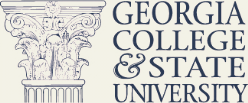 Office of Undergraduate Admissions | Campus Box 023 | Milledgeville, Georgia 31061 | Phone: (478) 445-1283First Year Admission Requirements and Information:Undergraduate Fields of Study (Some fields may have various bachelor or minor degree opportunities)For a more extensive list, please visit http://catalog.gcsu.edu/en/2020-2021/Undergraduate-Catalog/Programs-of-Study/ AccountingAfrican Studies MinorAnthropology MinorArtArt History MinorBiologyBiology MinorBlack Diaspora Studies MinorBusiness Administration MinorCeramics MinorChemistryChemistry MinorComputer Science Computer Science MinorCreative Art Therapies MinorCreative Music Media MinorCriminal JusticeCriminal Justice MinorDance MinorEarly ChildhoodEconomics Economics MinorEducation specialist in Teacher LeadershipEducation TrackEnglish Creative Writing ConcentrationEnglish Literature ConcentrationEnglish for Speakers of Other Languages EndorsementEnglish MinorEnvironmental ScienceEnvironmental Science MinorExercise ScienceFinance MinorFoundations in Language StudiesGeographyGeography MinorGeology MinorGlobal Health Studies MinorGraphic Design MinorHistoryHistory MinorInternational Studies MinorLatin American, Caribbean, and Latino/a Studies MinorLiberal StudiesManagementManagement MinorMarketingMarketing MinorMass Communication MathematicsMathematics MinorMiddle Grades EducationMuseum Studies MinorMusicMusic MinorMusic TherapyNursingNursing DNPOutdoor Education MinorPainting MinorPhilosophy Philosophy MinorPhotography MinorPhysical Education MinorPhysics Physics MinorPolitical Science Political Science MinorPre-Engineering Pre-LawPrintmaking MinorPsychologyPsychology MinorPublic HealthPublic Health MinorRhetoricRhetoric MinorSculpture in Expanded Media MinorSociology Sociology MinorSpecial EducationTheatreTheatre MinorUrban Studies MinorWomen’s Studies MinorWorld Languages and CulturesWorld Languages and Cultures (French Concentration) For more information, visit www.gcsu.edu/admissions/index.htm.Key:* Statistics calculated and provided by Parchment.com based on the 2020-2021 Application Year**Statistics and statements taken directly from GCSU admissions website. http://www.gcsu.edu/admissions/applying/freshmen.htm Precautionary Statement:  Though the Grayson High School College and Career Center aims to provide accurate and up to date college admissions information, we understand that the presented numerical figures and guidance statements obtained from college and universities and other unaffiliated resources are subject to change, and are solely a reflection of past admittance.  Therefore, we strongly encourage you to take a proactive approach to your academic future by conducting further personal research in determining your next step.GPAAverage GPA:  3.6Minimum GPA:  3.39Average GPA:  3.6Minimum GPA:  3.39Average GPA:  3.6Minimum GPA:  3.39ACT/SAT  Requirements*Average based on 2020-2021  ACTAverage Composite:  27Minimum Composite:  24ACTAverage Composite:  27Minimum Composite:  24SATAverage Composite:  1216Minimum Composite 1140AP ClassesGCSU will accept AP course credit.  A "K" grade will be awarded for AP credit. This grade will not affect the student's grade point average but will count toward total hours and will fulfill degree requirements. For equivalency information visit http://www.gcsu.edu/admissions/acceptance/apctable.htm. GCSU will accept AP course credit.  A "K" grade will be awarded for AP credit. This grade will not affect the student's grade point average but will count toward total hours and will fulfill degree requirements. For equivalency information visit http://www.gcsu.edu/admissions/acceptance/apctable.htm. GCSU will accept AP course credit.  A "K" grade will be awarded for AP credit. This grade will not affect the student's grade point average but will count toward total hours and will fulfill degree requirements. For equivalency information visit http://www.gcsu.edu/admissions/acceptance/apctable.htm. #of Applicants*4,391*4,391*4,391# Admitted*3,495*3,495*3,495Acceptance Rate*79.0%	*79.0%	*79.0%	Average Yearly Cost of Attendance (COA)This is a 2020-21 COA table for First-Year Undergraduate and assumes full-time enrollment (at least 12  course credits in a given semester)Figures assume an average room and board and books/supplies cost.Does not include other miscellaneous expensesVisit http://www.gcsu.edu/financialaid/cost/undergrad/milledgeville for more information.This is a 2020-21 COA table for First-Year Undergraduate and assumes full-time enrollment (at least 12  course credits in a given semester)Figures assume an average room and board and books/supplies cost.Does not include other miscellaneous expensesVisit http://www.gcsu.edu/financialaid/cost/undergrad/milledgeville for more information.